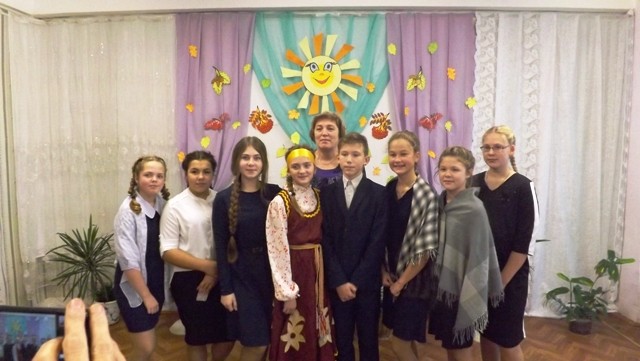 Статья на сайте МБОУ «Евдская школа» от 16.11.2018http://www.evdaschool29.ru/p152aa1.html Районный конкурс чтецов "И Севера хрустальная душа"Статья на сайте МБОУ «Евдская школа» от 16.11.2018http://www.evdaschool29.ru/p152aa1.html Районный конкурс чтецов "И Севера хрустальная душа"            6 ноября Ильинский ДК радушно встречал учащихся из шести школ района: Белослудской, Уфтюгской, Красноборской начальной, Черевковской, Красноборской средней и Евдской. Около 60 девчонок и мальчишек - любителей поэзии собрались  на V районный конкурс чтецов «И Севера хрустальная душа», посвящённый 85 -летию со дня рождения Василия Николаевича Ледкова, северного писателя.Открыл конкурс Глава администрации МО «Телеговское» Истомин Алексей Вячеславович. Он не только поздравил участников конкурса, но ещё  и замечательно исполнил  песню на стихи Н.Рубцова.   Затем участников конкурса поприветствовала зам. директора по УВР МБОУ «Евдская школа» Лихачёва О.А., она пожелала всем успешного выступления.Конкурс проходил по шести возрастным категориям. На протяжении четырёх часов  звучали стихи северных поэтов и поэтов Красноборского района. Дети читали выразительно и проникновенно, многие из выступающих были в костюмах, что тоже приветствовалось жюри. Благодаря тому, что финансовую  поддержку в проведении конкурса оказали  Глава администрации МО «Телеговское» Истомин  А.В. и Медведев Леонид Петрович, нам удалось всех конкурсантов наградить и за участие, и за успешные выступления.Жюри пришлось нелегко, трудно было выбрать сильнейших… Итак, победителями из МБОУ «Евдская школа» стали: Шабанова Варвара (2 класс), Рубцова Карина (7класс), шестиклассницы Федосеева Олеся, Мутина Вероника, Новикова Валерия (9 класс).Дипломы 2 и 3 степени были вручены: Пановой Дарине и Рудакову Степану (6 кл.), Сивковой Марии (7кл.), Шошкиной Валерии (8класс) и выпускнице нашей школы Корняковой Елизавете.Главный приз конкурса ГРАН – ПРИ поделили Куделина Екатерина и Суханова Анна, обе ученицы 11 класса,  они уже седьмой год занимаются в ТО «Художественное слово» в нашей школе. Молодцы, девчонки! Мы от всей души благодарим Ильинский ДК, жюри (Бабикову Г.А., Полоскову Н.В., Мурашеву В.Н., Пулькину Е.В.), Ананьину О.И., Ананьину И.А., администрацию школы за помощь в организации конкурса и, конечно, наших спонсоров! Спасибо большое всем участникам за прекрасные выступления!С уважением, Нестеренко Е.